Temat: Wielkanocne zwyczajeWitam wszystkich. W dniu dzisiejszym proponuję.Obejrzenie filmu o tradycjach wielkanocnych.Karta pracy „Kurczątko”- dziecko wycina obrazek, przecina po czarnych liniach a następnie składa obrazek w całość i przykleja na kartce.Zabawę paluszkową - Zajączek wielkanocny.Dzieci powtarzają tekst  i ilustrują go ruchem dłoni i palców.Siedzi zajączek na zielonej łące ( prawy kciuk przytrzymuje złożony palec serdeczny i mały: palce- wskazujący i środkowy są wyprostowane i poruszają się jak uszy zająca)Przychodzi jego sąsiad i noskiem swym wącha.(powtarzają czynność lewą ręką)Nastawiają uszy pełni animuszu.( obracają dłonią kierując-uszy- we wszystkie strony)Chowają pisanki w trawie i w sasanki.(składają- uszy- do siebie)Niebieskie i czerwone.( machają prawą ręką, potem lewą)Czy będą znalezione?( odchylają ręce w bok)https://www.youtube.com/watch?v=giRwxyKTXcg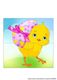 Miłej zabawy. Pozdrawiam Beata Wrońska